
PKP Polskie Linie Kolejowe S.A.
Biuro Komunikacji i PromocjiZespół Rzecznika prasowegoul. Targowa 74
03-734 Warszawatel. + 48 22 473 30 02tel. kom. + 48 662 114 900rzecznik@plk-sa.pl www.plk-sa.pl Warszawa, 25 sierpnia 2017 rokuInformacja prasowaZmiany w podróży Grodzisk Mazowiecki – Warszawa. PKP Polskie Linie Kolejowe S.A. rozpoczynają modernizacjęModernizacja linii kolejowej Grodzisk Mazowiecki – Warszawa Włochy wchodzi 
w zasadniczą fazę. Od 3 września wstrzymany zostanie ruch pociągów. Przewoźnicy uruchomią zastępczą komunikację autobusową do stolicy. W tym czasie przebudowane zostaną przystanki, tory, sieć trakcyjna, urządzenia sterowania ruchem oraz przejścia podziemne. Prace na linii Grodzisk Mazowiecki – Warszawa (nr 447) prowadzone są zgodnie 
z harmonogramem. Wykonawca kończy zadania przy przejściach podziemnych i szykuje sprzęt oraz materiały do kolejnej fazy. Od 3 września będzie prowadził intensywne prace na całkowicie wyłączonej z ruchu linii. W pierwszej kolejności rozebrane zostaną przejścia podziemne pod torami podmiejskimi 
na wszystkich stacjach i przystankach. Kolejno roboty skupią się na demontażu peronów. Później zdejmowane będą stare tory. Specjalistycznym sprzętem usuwana będzie sieć trakcyjna. Opracowana jest logistyka sprawnego wywozu starych materiałów z placów budów i dostarczania nowych. Równocześnie wykonawca będzie przygotowywał nowe ułożenie sieci kanalizacyjnej, telekomunikacyjnej i energetycznej – czyli usuwał tzw. kolizje. Na przełomie roku rozpocznie się budowa nowych obiektów na przystankach i stacjach. Kolejno montowane będą nowe tory i sieć trakcyjna. Powstanie nowy przystanek w Parzniewie. Przebudowanych będzie 5 przystanków 
i stacja Pruszków. Modernizacja obejmie 22 km dwutorowej linii kolejowej.Z Grodziska do Warszawy bez postojów Utrzymane zostaną bezpośrednie połączenia bez postojów na przystankach i stacjach pośrednich między Grodziskiem Mazowieckim a Warszawą. Na czas przebudowy pociągi podmiejskie Kolei Mazowieckich pojadą linią dalekobieżną. Podróżni w dni robocze będą mieli 
do dyspozycji 46 połączeń do Warszawy. Podczas porannego szczytu przewozowego pomiędzy 5 a 8 rano w stronę Warszawy wyruszy 13 składów. Po południu od godziny 15 do 20 w stronę Grodziska wyruszy 14 pociągów. Sprawnie autobusem do WarszawyZastępcza komunikacja autobusowa, została przygotowana przez zespół ekspertów złożony 
z przedstawicieli Zarządu Transportu Miejskiego w Warszawie, Kolei Mazowieckich 
oraz PKP Polskich Linii Kolejowych S.A. Ustalenia zespołu były na bieżąco konsultowane 
z samorządami lokalnymi. Uruchomione od 3 września połączenia autobusowe zapewnią optymalne warunki przejazdu między miastami leżącymi na trasie 
z Grodziska Mazowieckiego do Warszawy. Będą przy tym stanowiły uzupełnienie oferty przewozowej w ruchu lokalnym. Trasy autobusów zostały tak opracowane, aby mogły zaoferować możliwie największą dostępność do linii komunikacji zastępczej. Część przystanków będzie „na żądanie”. W ramach zastępczej oferty uruchomione zostaną następujące linie autobusowe:Linia ZG (Warszawa – Grodzisk Mazowiecki – Warszawa) – uruchamiana przez Koleje Mazowieckiekursy w dni robocze co 15 minut, a w dni świąteczne – co 30 minut;przejazd w pobliżu przystanków kolejowych;12-metrowe autobusy;Linia ZM (Milanówek – Grodzisk Mazowiecki – Milanówek) – uruchamiana przez Koleje Mazowieckiewahadłowe kursy w dni robocze w porach szczytu przewozowego co 15 minut;połączenie umożliwi przesiadkę z autobusu do pociągu w Grodzisku Mazowieckim;12-metrowe autobusy;kursy realizowane z Grodziska Mazowieckiego do Milanówka po północnej stronie linii kolejowej, z Milanówka do Grodziska Mazowieckiego po południowej stronie linii kolejowej.Linia ZB (Brwinów – Warszawa – Brwinów) – uruchamiana przez Koleje Mazowieckielinia przyspieszona;kursy w dni robocze co 10 minut w szczycie przewozowym, w godzinach pozaszczytowych w dni robocze – co 15 minut, a w dni wolne od pracy – co 30 minut;w godzinach popołudniowych w dni robocze co drugi kurs w kierunku Brwinowa będzie kierowany na drogę S2 i autostradę A2;12-metrowe autobusy;Linia ZP (Warszawa – Pruszków – Warszawa) – uruchamiana przez ZTMkursy w dni robocze w ścisłym szczycie co 5 minut, poza szczytem 15 minut, w soboty – co 10 minut, a w niedziele co 15 minut;linia przyspieszona dedykowana obsłudze Pruszkowa;12-metrowe autobusy (PKS Grodzisk – operator wyłoniony w przetargu);Linia 717 – uruchamiana przez ZTMkursy w dni robocze w szczycie co 7,5 minuty, poza szczytem – co 15 minut, w dni wolne od pracy – co 15 minut;redukcja liczby przystanków na terenie Warszawy w celu przyspieszenia czasu przejazdu w relacji Piastów – Dw. Zachodni (w celu dojazdu do omijanych przystanków możliwe będą przesiadki na inne linie);12-metrowe autobusy (PKS Grodzisk – operator wyłoniony w przetargu);POZOSTAŁE LINIE ZTM (od 3 i 4 września):517 – podwojenie częstotliwości (w szczycie przewozowym co 5 minut), dodatkowe kursy – na trasie skróconej do Placu Trzech Krzyży;127 – podwojenie częstotliwości w szczycie przewozowym (kursy co 7,5 minut), dodatkowe kursy – na trasie skróconej do Emilii Plater / Centrum; w dni wolne od pracy częstotliwość 15-minutowa;178 – zwiększenie częstotliwości w szczycie przewozowym (ze Skoroszy co 7,5 min.), dodatkowe kursy – do Ronda Daszyńskiego;191 – obsługa autobusami przegubowymi;716 – obsługa autobusami przegubowymi;177 – zwiększenie częstotliwości w szczycie przewozowym dodatkowymi kursami 
na trasie skróconej Skorosze – P+R Al. Krakowska.W celu poprawy warunków podróżowania zostaną wprowadzone specjalne zasady honorowania biletów pomiędzy ZTM a Kolejami Mazowieckimi, obejmujące połączenia KM, SKM oraz linie autobusowe uruchamiane przez obu przewoźników.ZTM i KM będą prowadzić szczególny nadzór nad funkcjonowaniem komunikacji zastępczej, 
w celu wdrożenia ewentualnych korekt w układzie tras, przystanków oraz rozkładów jazdy. Koszt całej inwestycji na linii Grodzisk Mazowiecki – Warszawa wynosi 285 milionów złotych. Projekt „Prace na linii kolejowej Warszawa Włochy – Grodzisk Mazowiecki (linia nr 447)” 
jest współfinansowany przez Unię Europejską z Instrumentu „Łącząc Europę”. 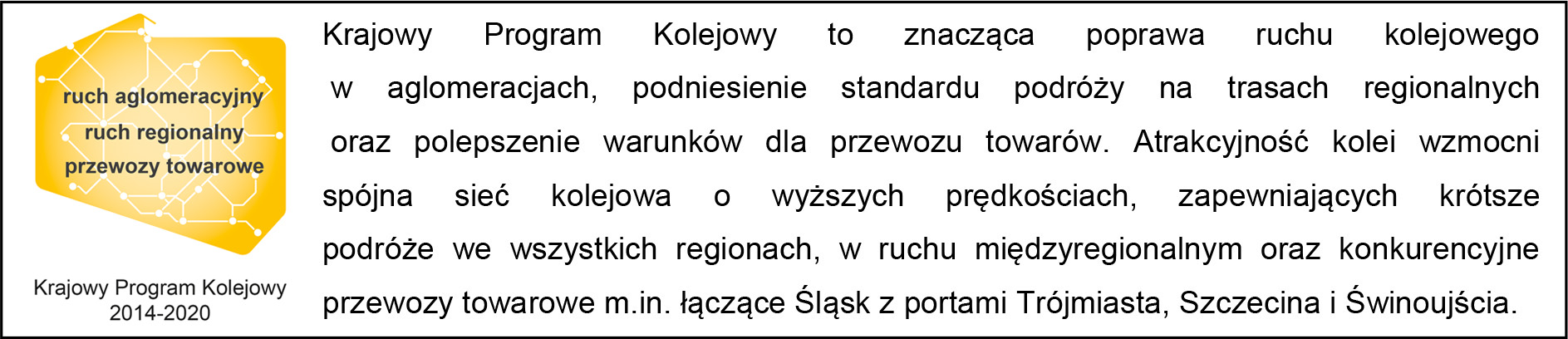 Kontakt dla mediów:Karol JakubowskiZespół prasowy PKP Polskie Linie Kolejowe S.A.karol.jakubowski@plk-sa.pl T: + 48 668 679 414Kamil Migała Zespół prasowyZarząd Transportu Miejskiegok.migala@ztm.waw.pl T: + 48 502 745 961Donata NowakowskaRzecznik prasowyKoleje Mazowieckied.nowakowska@mazowieckie.com.pl T: + 48 661 329 207„Wyłączną odpowiedzialność za treść publikacji ponosi jej autor. Unia Europejska nie odpowiada za ewentualne wykorzystanie informacji zawartych w takiej publikacji”.